            Obec Chrášťovice 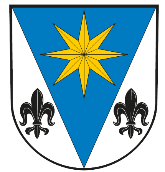             Chrášťovice 75,  386 01  Strakonice                   IČO: 00251267, tel.: 730 700 217, info@chrastovice.cz, www.chrastovice.cz________________________________________________________________________________Naše číslo jednací : OUCH42/2021            Vyřizuje : Vojtová                      Datum: 15.3.2021Počet listů: 1                                                Počet příloh/listů příloh: 0Pozvánka na veřejné zasedání Zastupitelstva obce Chrášťovice 2/2021Které se bude konat ve středu 24. 3. 2021 od 19:00 hod v zasedací místnosti obecního úřadu v Chrášťovicích.PROGRAM:ZahájeníVolba ověřovatelů zápisuSchválení navrženého programuKontrola usnesení z minulého zastupitelstvaInformace starostky obceVýběr zhotovitele „Objekt skladů Chrášťovice na pozemku č. st. 53 k. ú. Chrášťovice“Návrh ceny pro vodné na rok 2021RůznéMarkéta Vojtová     Starostka obceVyvěšeno dne: 16. 3. 2021Sejmuto dne: